J Aubray, "United States, Index to Passenger Arrivals, Atlantic and Gulf Ports, 1820-1874"Citing this Record"United States, Index to Passenger Arrivals, Atlantic and Gulf Ports, 1820-1874," index and images, FamilySearch(https://familysearch.org/pal:/MM9.1.1/KD5H-XCC : accessed 21 Feb 2013), J Aubray, 1840.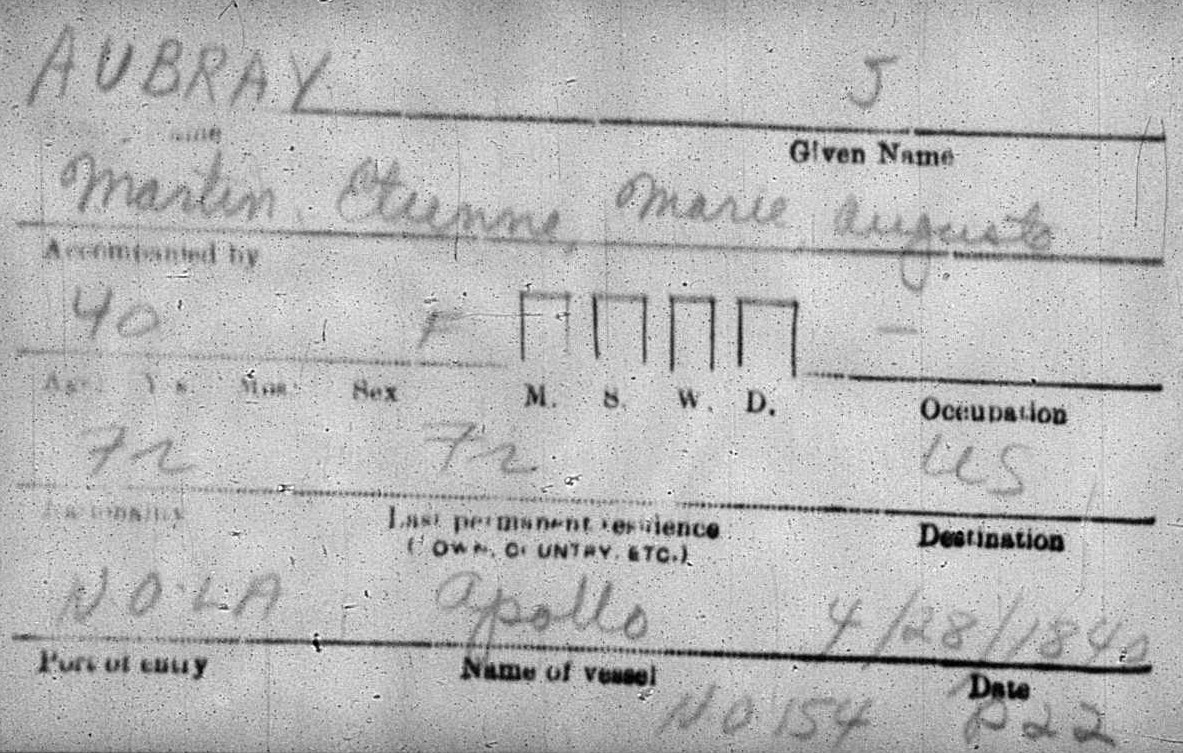 name:J Aubrayevent:Immigrationevent date:1840event place:United Statesgender:Femaleage:40country of origin or nationality:Franceship:Apolloestimated birth year:1800nara publication title:Supplemental Index to Passenger Lists of Vessels Arriving at Atlantic and Gulf Coast Ports (Excluding New York), 1820-1874nara publication number:M334nara roll number:5film number:418165digital folder number:004882060image number:00072